FORMULARIOS DE GOOGLE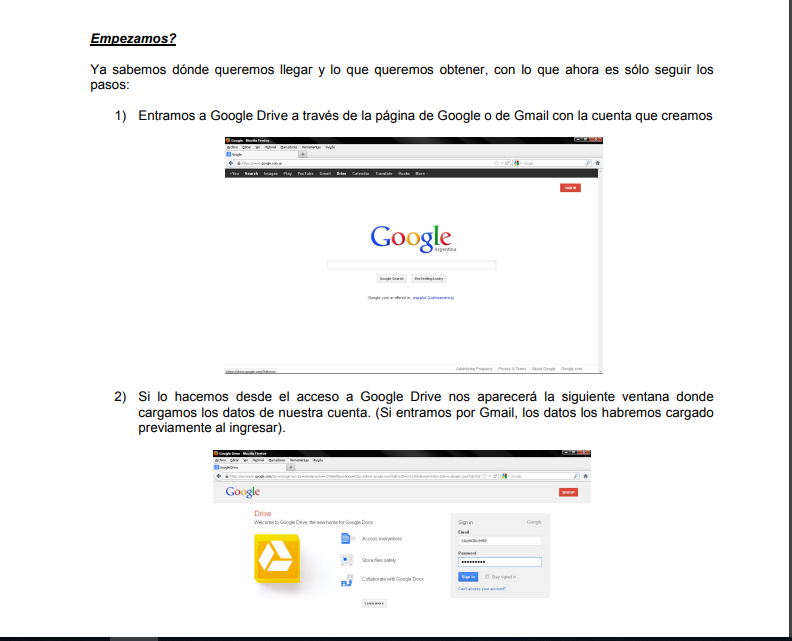 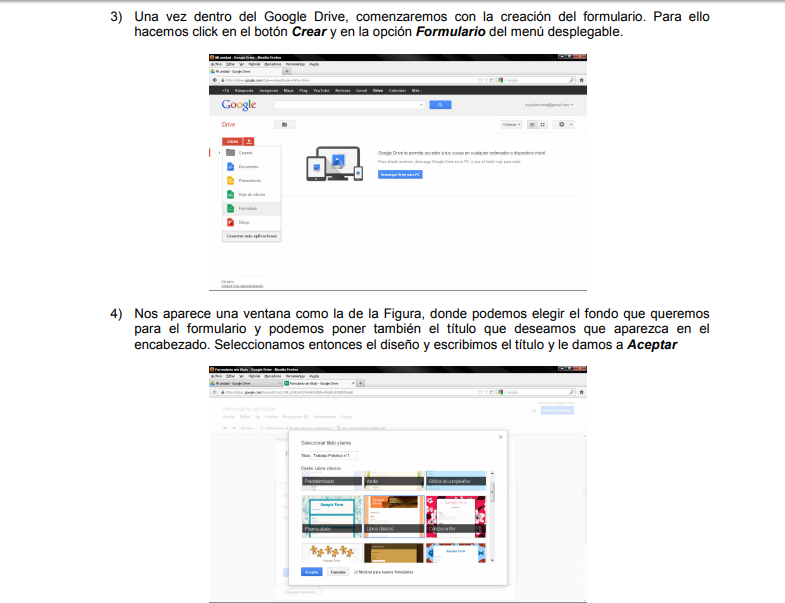 5) Google nos abre ahora una nueva pestaña donde podemos construir nuestro formulario. Podemos ver ya el título puesto (que podemos modificar si así lo deseamos) y aparece un bloque donde introduciremos la primera consigna del trabajo práctico, evaluación, encuesta o lo que estemos haciendo.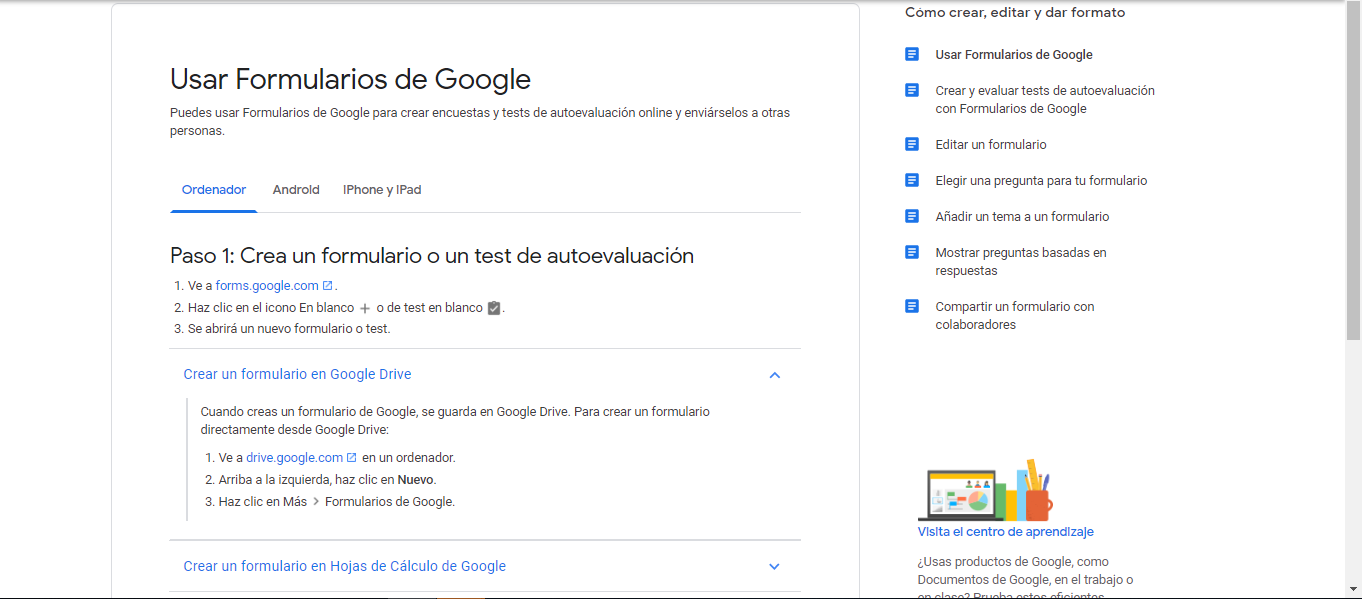 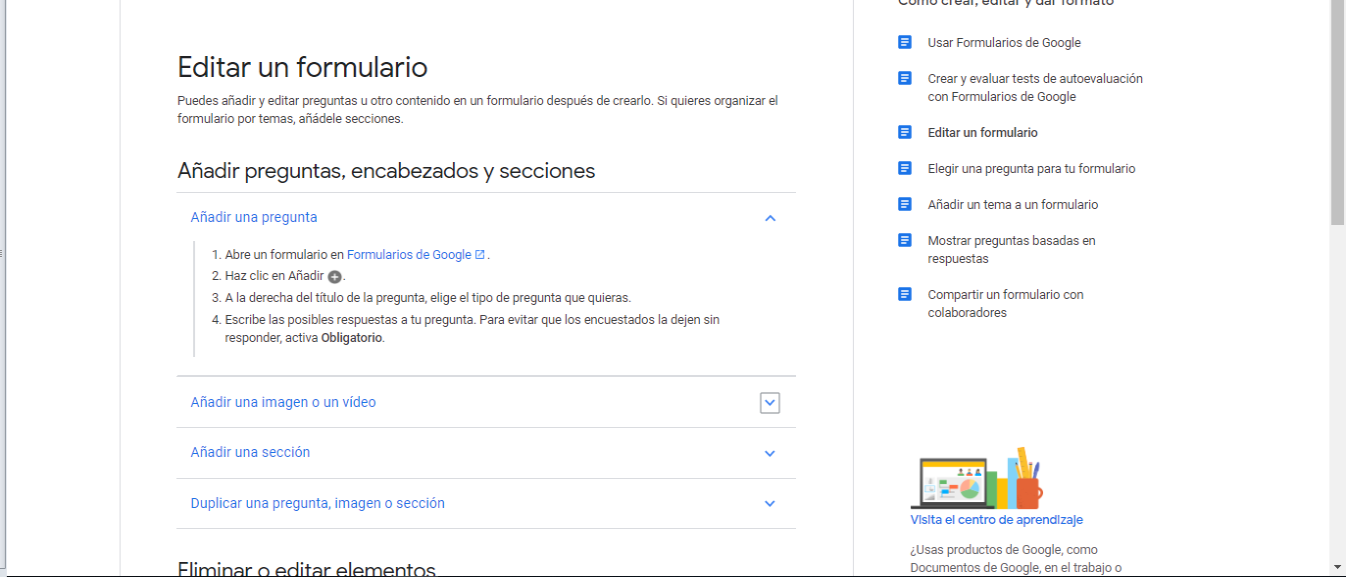 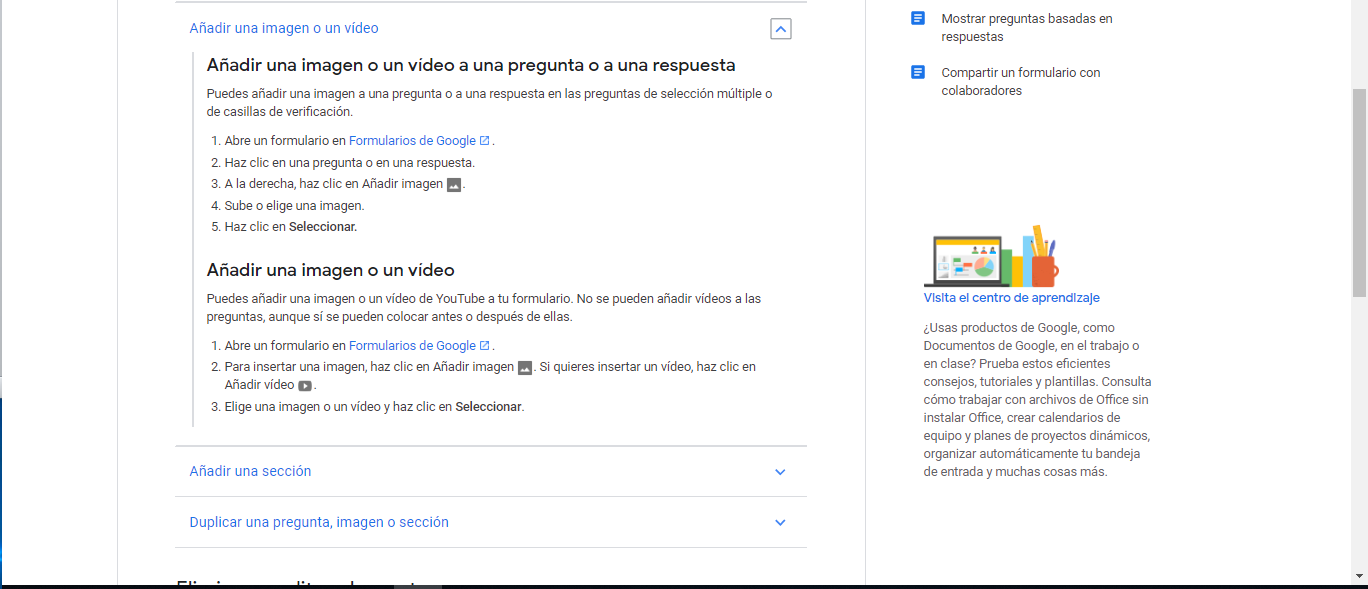 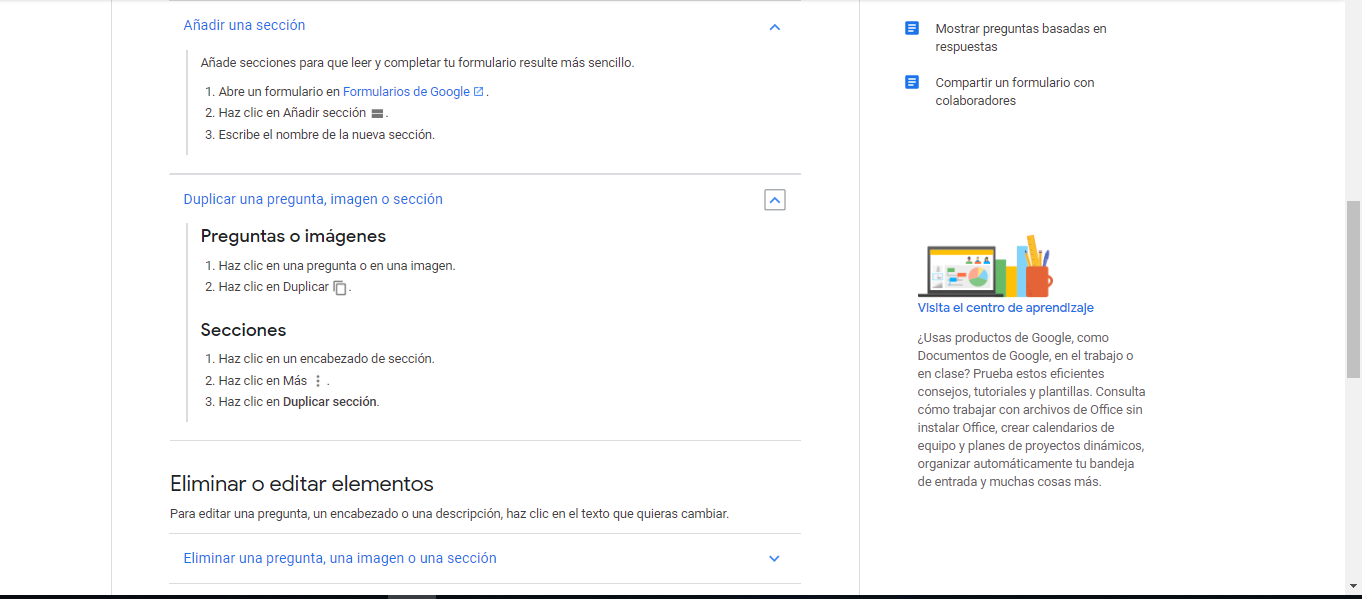 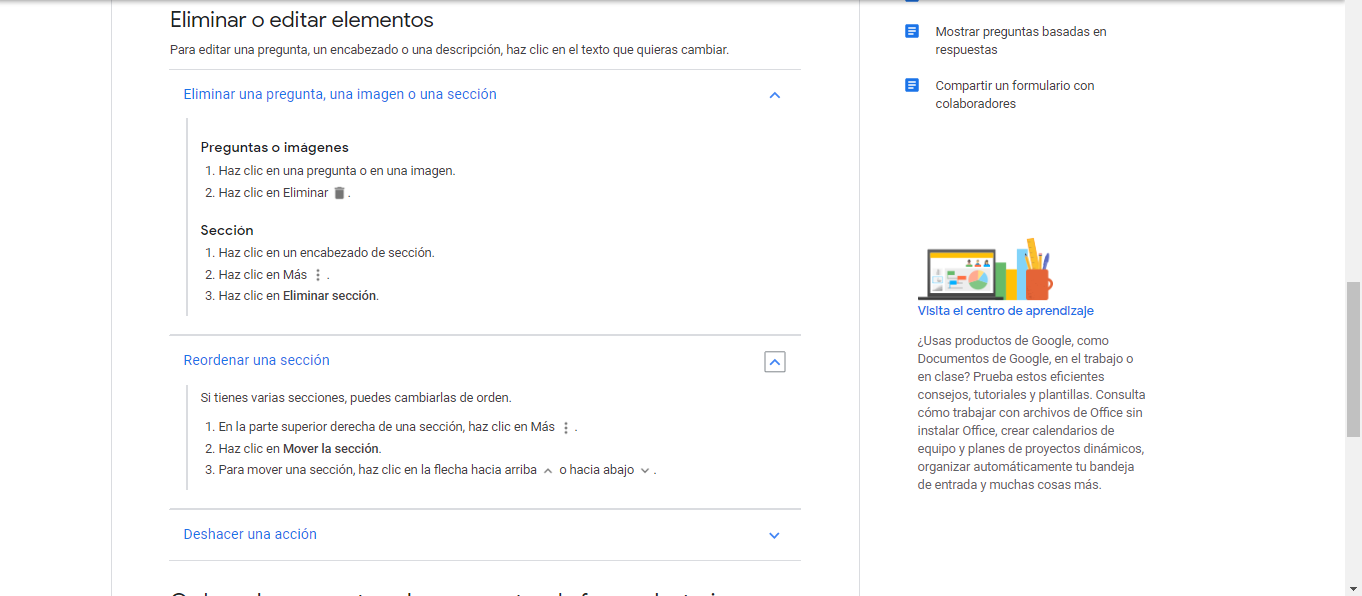 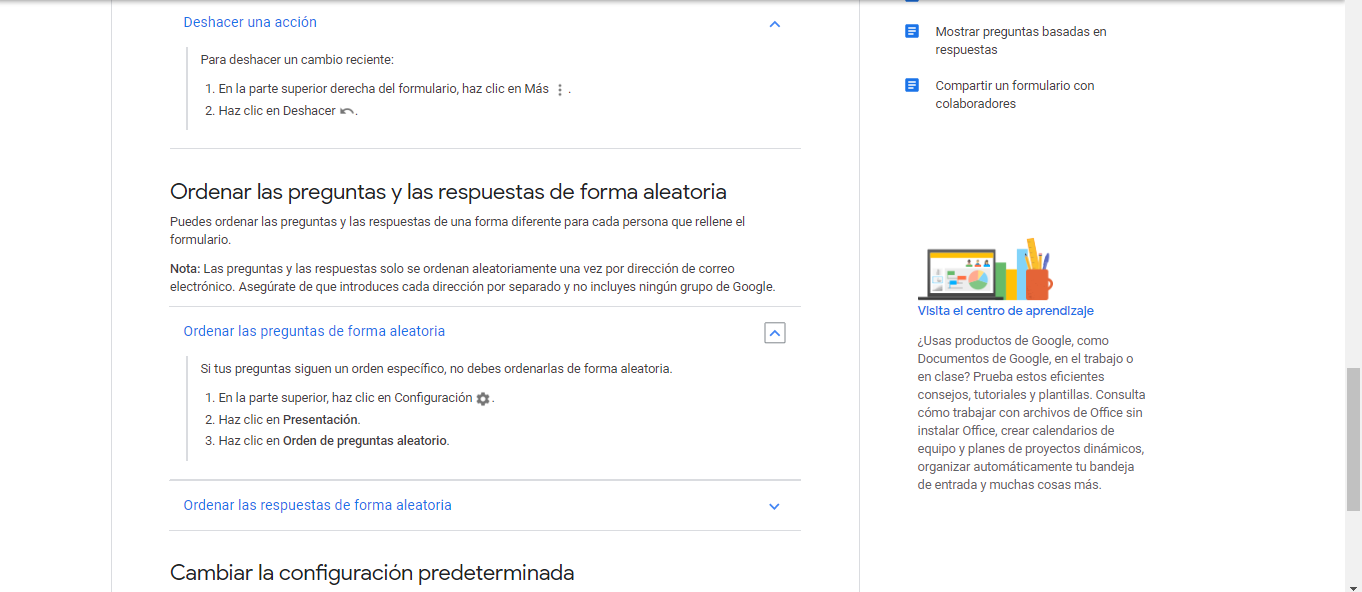 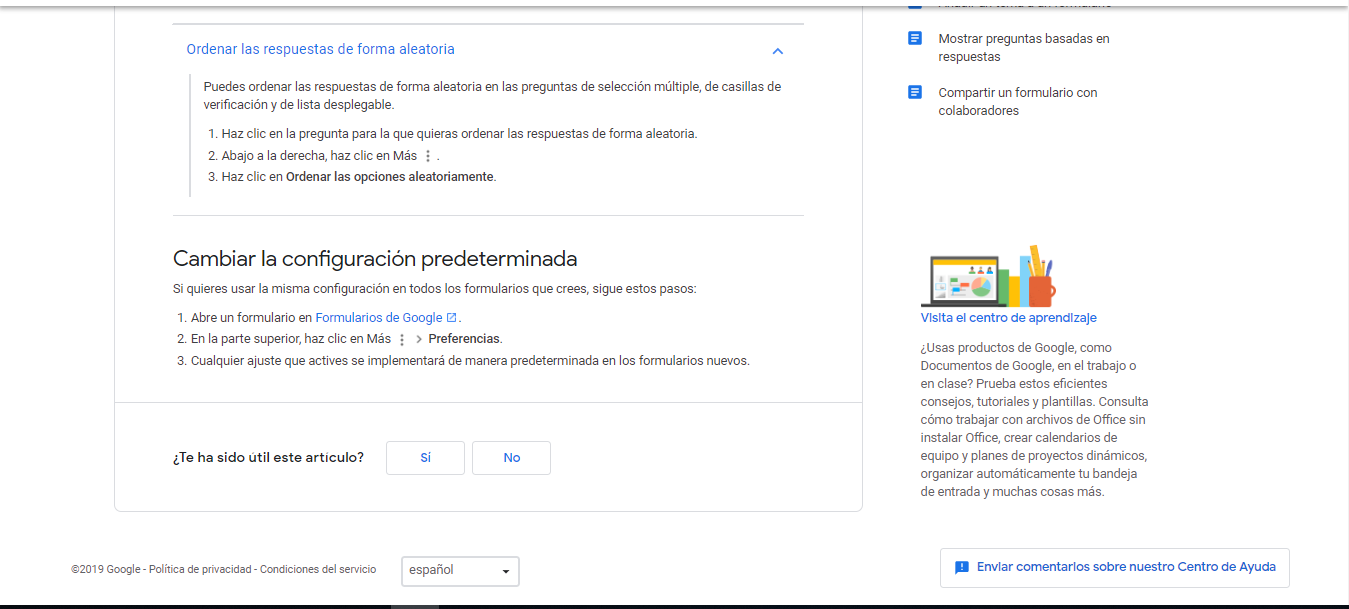 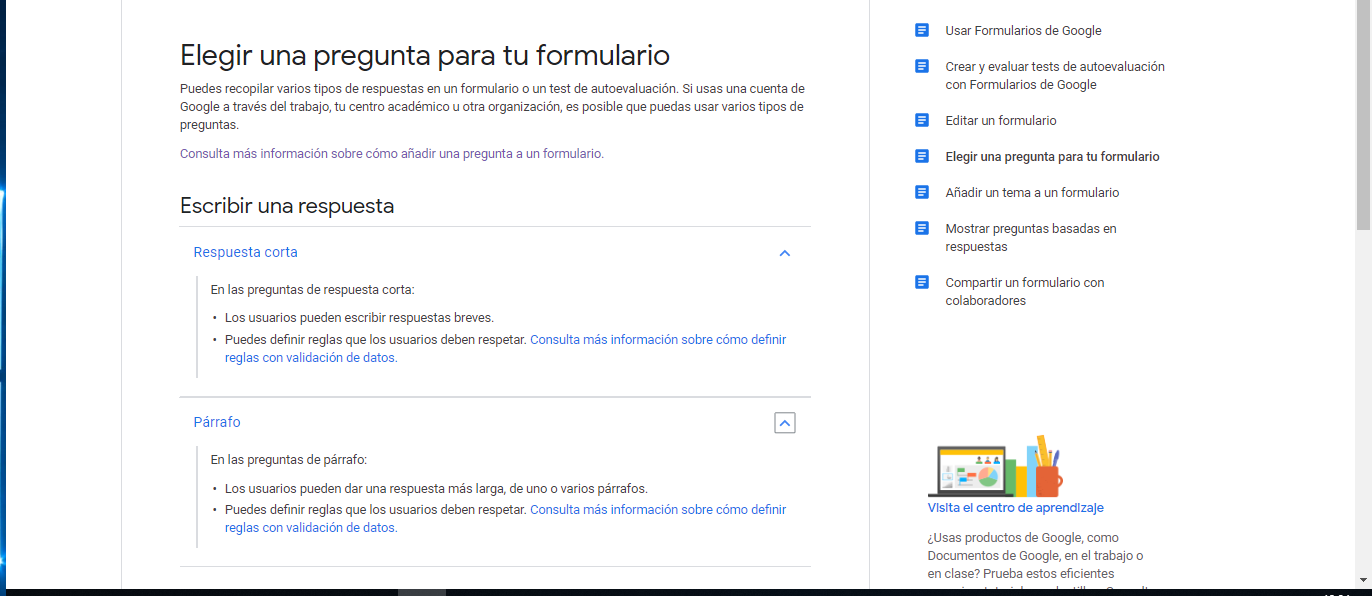 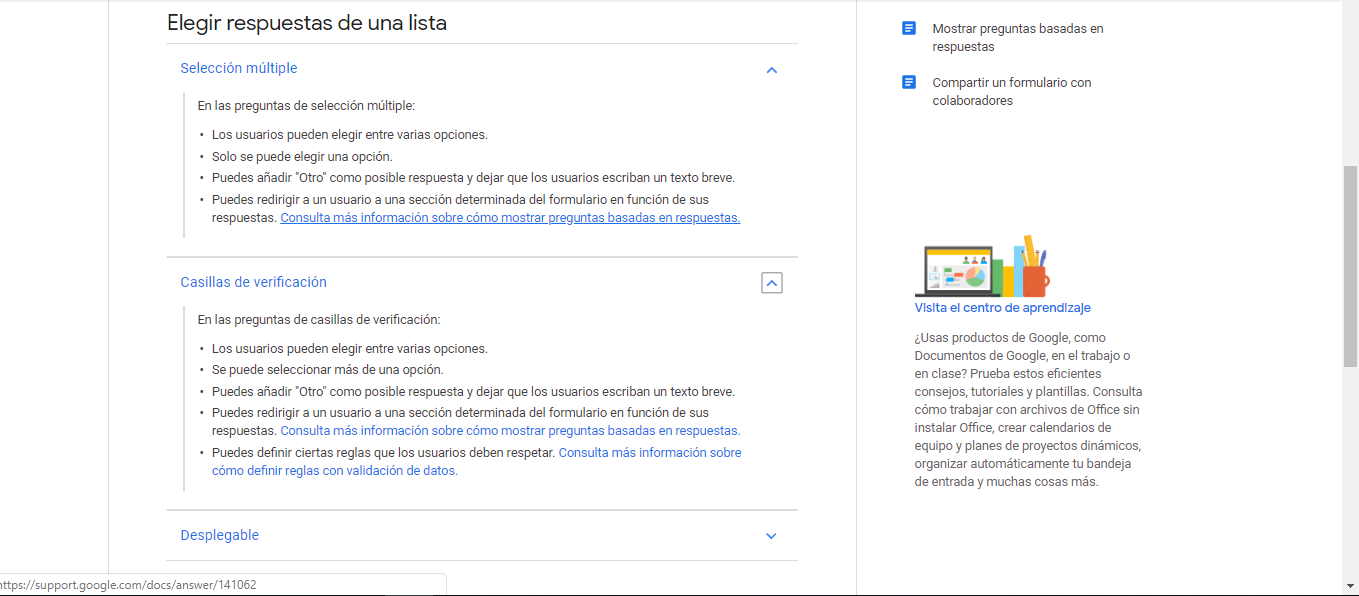 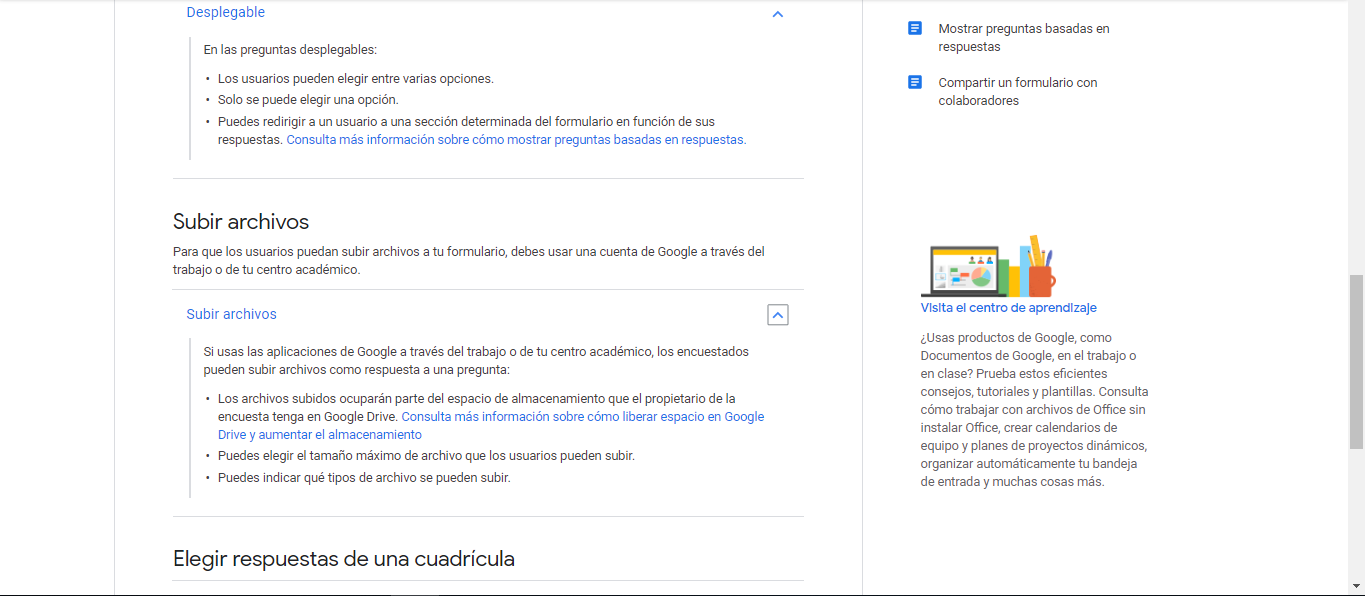 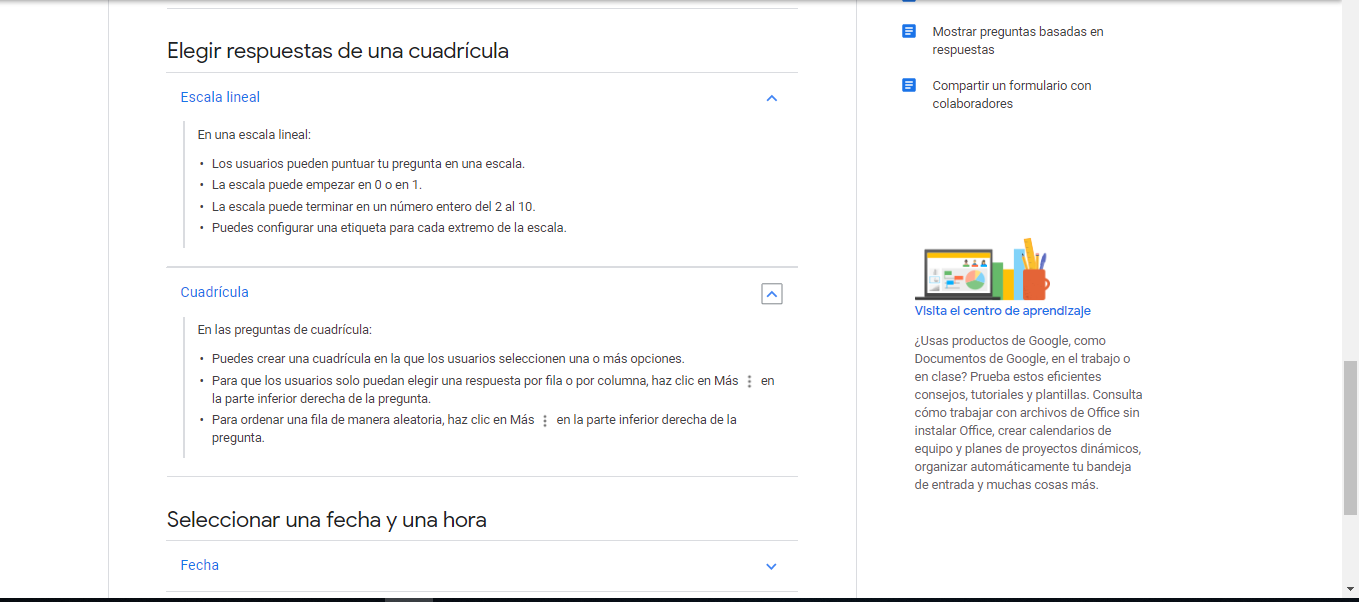 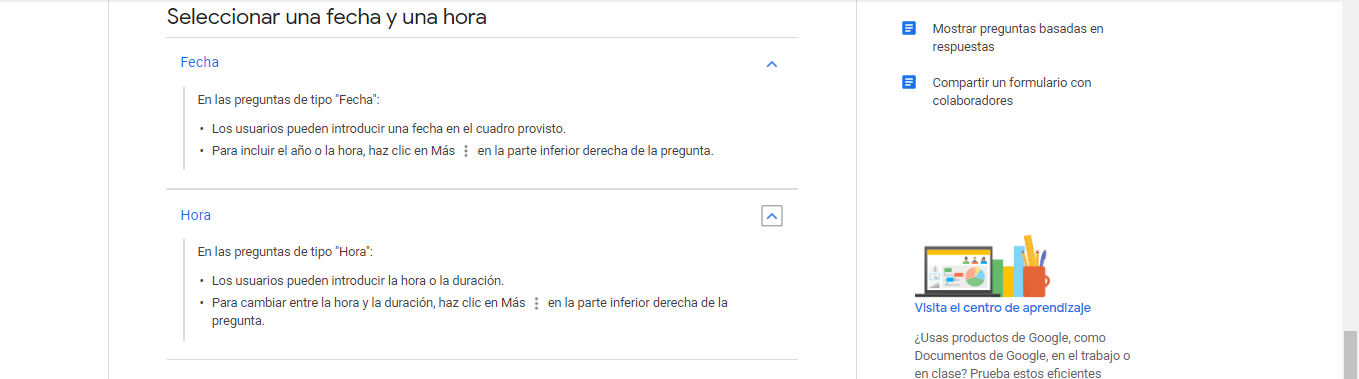 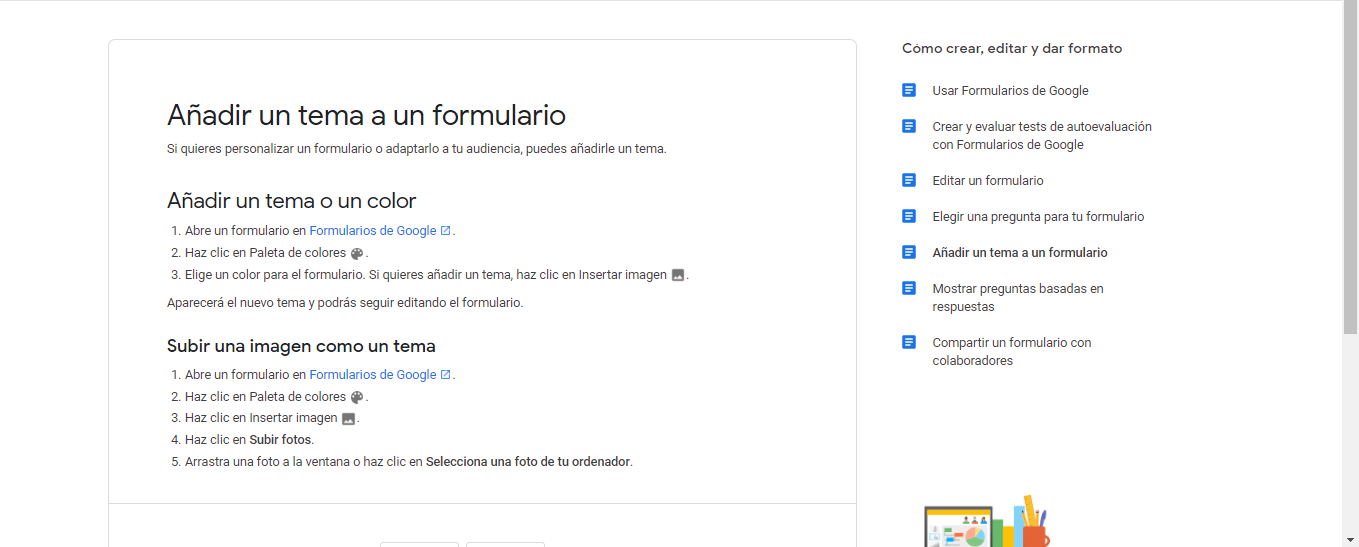 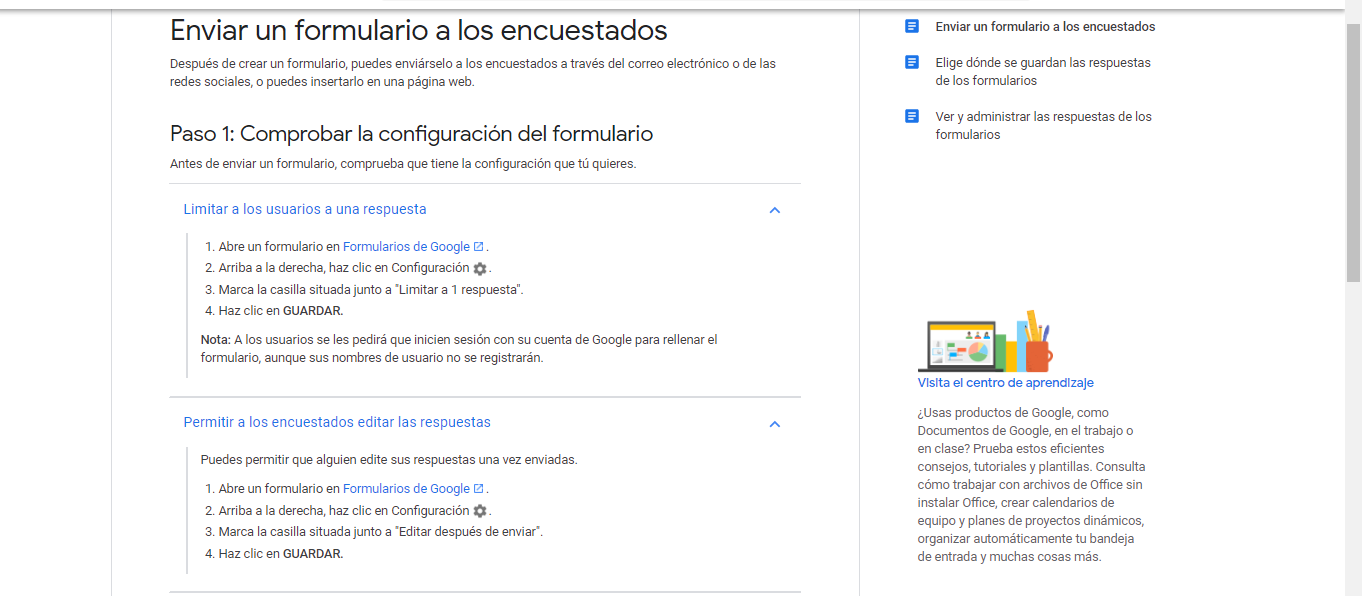 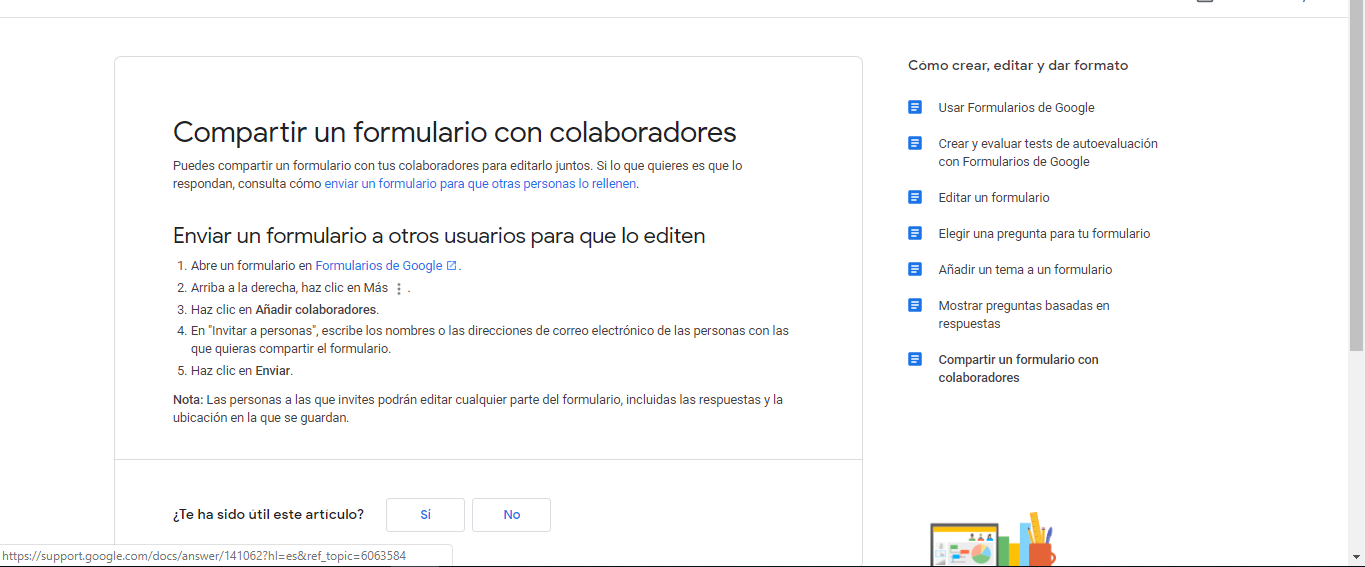 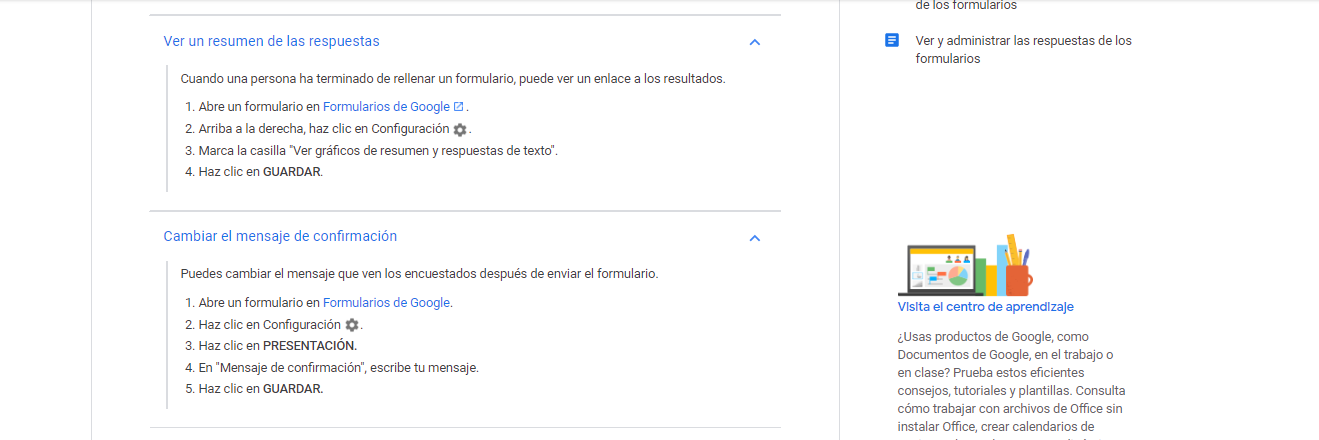 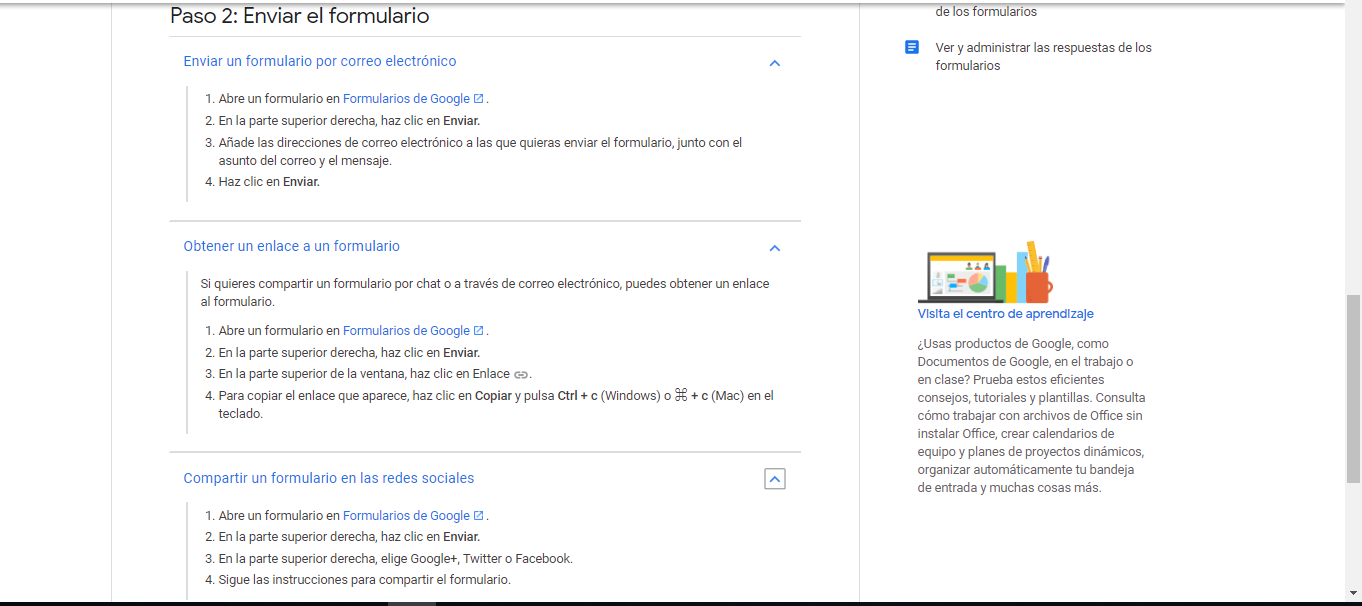 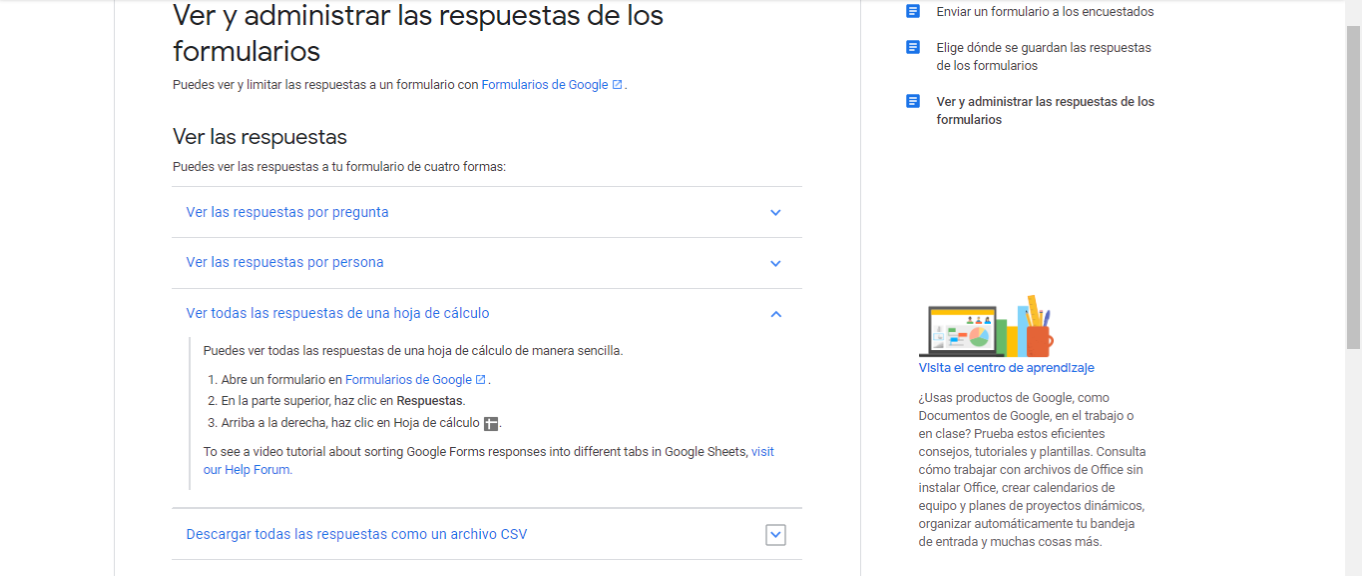 